ΠΡΟΫΠΟΛΟΓΙΣΜΟΣ ΠΡΟΣΦΟΡΑΣΟμάδα Α’Ομάδα Β’Ομάδα Γ’Ομάδα Δ’Ομάδα E’Ομάδα ΣΤ’Ομάδα Ζ’Συγκεντρωτικός ΠίνακαςΑΘΡΟΙΣΜΑ ΔΑΠΑΝΗΣ ΧΩΡΙΣ Φ.Π.Α. (ΟΛΟΓΡΑΦΩΣ) :* Ο προσφέρων μπορεί να συμμετάσχει είτε για  i) το σύνολο των ομάδων (Α’ και Β’ και Γ’ και Δ’ και Ε’ και ΣΤ’ και Ζ’), είτε για ii) τις ομάδες (Α’ και Ε’) ή/και συνδυαστικά με κάποιες άλλες δηλαδή [(Α’ και Ε’), ή/και Β’, ή/και Γ’, ή/και Δ’, ή/και ΣΤ’, ή/και Ζ’], είτε για iii) οποιαδήποτε ομάδα εκ των (Β’, ή/και Γ’, ή/και Δ’, ή/και ΣΤ’, ή/και Ζ’) μεμονωμένα ή συνδυαστικά μεταξύ τους σύμφωνα με την παρούσα μελέτη.ΤΙΜΟΛΟΓΙΟ ΠΡΟΣΦΟΡΑΣΟΜΑΔΑ Α’ΆΡΘΡΟ 1.1 Ηλεκτρονικός Υπολογιστής – Τύπος Α (CPV: 30237300-2)Για τη προμήθεια, αποκυβωτιοποίηση και τοποθέτηση Ηλεκτρονικών Υπολογιστών, σύμφωνα με τις τεχνικές προδιαγραφές της παρούσας μελέτης.ΤΙΜΗ ΑΝΑ ΤΕΜΑΧΙΟ Ολογράφως (ευρώ) :ΤΙΜΗ ΑΝΑ ΤΕΜΑΧΙΟ Αριθμητικώς (ευρώ) :ΆΡΘΡΟ 1.2 Ηλεκτρονικός Υπολογιστής – Τύπος Β (CPV: 30237300-2)Για τη προμήθεια, αποκυβωτιοποίηση και τοποθέτηση Ηλεκτρονικών Υπολογιστών, σύμφωνα με τις τεχνικές προδιαγραφές της παρούσας μελέτης.ΤΙΜΗ ΑΝΑ ΤΕΜΑΧΙΟ Ολογράφως (ευρώ) :ΤΙΜΗ ΑΝΑ ΤΕΜΑΧΙΟ Αριθμητικώς (ευρώ) :ΆΡΘΡΟ 1.3 Οθόνη ηλεκτρονικού υπολογιστή – Τύπος Α (CPV: 30231310-3)Για τη προμήθεια, αποκυβωτιοποίηση και τοποθέτηση οθονών Η/Υ, σύμφωνα με τις τεχνικές προδιαγραφές της παρούσας μελέτης.ΤΙΜΗ ΑΝΑ ΤΕΜΑΧΙΟ Ολογράφως (ευρώ) :ΤΙΜΗ ΑΝΑ ΤΕΜΑΧΙΟ Αριθμητικώς (ευρώ) :ΆΡΘΡΟ 1.4 Οθόνη ηλεκτρονικού υπολογιστή – Τύπος B (CPV: 30231310-3)Για τη προμήθεια, αποκυβωτιοποίηση και τοποθέτηση οθονών Η/Υ, σύμφωνα με τις τεχνικές προδιαγραφές της παρούσας μελέτης.ΤΙΜΗ ΑΝΑ ΤΕΜΑΧΙΟ Ολογράφως (ευρώ) :ΤΙΜΗ ΑΝΑ ΤΕΜΑΧΙΟ Αριθμητικώς (ευρώ) :ΆΡΘΡΟ 1.5 Μονάδα αποθήκευσης - Σκληρός Δίσκος Server – Τύπος Α (CPV: 30233130-1)Για τη προμήθεια και εγκατάσταση σκληρών δίσκων σε εξυπηρετητή, σύμφωνα με τις τεχνικές προδιαγραφές της παρούσας μελέτης.ΤΙΜΗ ΑΝΑ ΤΕΜΑΧΙΟ Ολογράφως (ευρώ) :ΤΙΜΗ ΑΝΑ ΤΕΜΑΧΙΟ Αριθμητικώς (ευρώ) :ΆΡΘΡΟ 1.6 Μονάδα αποθήκευσης - Σκληρός Δίσκος Server – Τύπος Β (CPV: 30233130-1)Για τη προμήθεια και εγκατάσταση σκληρών δίσκων σε εξυπηρετητή, σύμφωνα με τις τεχνικές προδιαγραφές της παρούσας μελέτης.ΤΙΜΗ ΑΝΑ ΤΕΜΑΧΙΟ Ολογράφως (ευρώ) :ΤΙΜΗ ΑΝΑ ΤΕΜΑΧΙΟ Αριθμητικώς (ευρώ) :ΆΡΘΡΟ 1.7 Πακέτο λογισμικού τηλεπρόσβασης (CPV: 48514000-4)Για τη προμήθεια πακέτου λογισμικού τηλεπρόσβασης, σύμφωνα με τις τεχνικές προδιαγραφές της παρούσας μελέτης.ΤΙΜΗ ΑΝΑ ΤΕΜΑΧΙΟ Ολογράφως (ευρώ) :ΤΙΜΗ ΑΝΑ ΤΕΜΑΧΙΟ Αριθμητικώς (ευρώ) :ΆΡΘΡΟ 1.8 Πακέτο λογισμικού δημιουργίας κειμένων, σχεδίασης, απεικόνισης, προγραμματισμού και παραγωγικότητας (CPV: 48300000-1)Για τη προμήθεια λογισμικού πακέτου εφαρμογών γραφείου, σύμφωνα με τις τεχνικές προδιαγραφές της παρούσας μελέτης.ΤΙΜΗ ΑΝΑ ΤΕΜΑΧΙΟ Ολογράφως (ευρώ) :ΤΙΜΗ ΑΝΑ ΤΕΜΑΧΙΟ Αριθμητικώς (ευρώ) :ΆΡΘΡΟ 1.9 Gigabit POE Switch - Τύπος Α (CPV: 32420000-3)Για τη προμήθεια, αποκυβωτιοποίηση, τοποθέτηση και αρχική παραμετροποίηση Gigabit POE Switches, σύμφωνα με τις τεχνικές προδιαγραφές της παρούσας μελέτης.ΤΙΜΗ ΑΝΑ ΤΕΜΑΧΙΟ Ολογράφως (ευρώ) :ΤΙΜΗ ΑΝΑ ΤΕΜΑΧΙΟ Αριθμητικώς (ευρώ) :ΆΡΘΡΟ 1.10 Gigabit POE Switch - Τύπος Β (CPV: 32420000-3)Για τη προμήθεια, αποκυβωτιοποίηση, τοποθέτηση και αρχική παραμετροποίηση Gigabit POE Switches, σύμφωνα με τις τεχνικές προδιαγραφές της παρούσας μελέτης.ΤΙΜΗ ΑΝΑ ΤΕΜΑΧΙΟ Ολογράφως (ευρώ) :ΤΙΜΗ ΑΝΑ ΤΕΜΑΧΙΟ Αριθμητικώς (ευρώ) :ΆΡΘΡΟ 1.11 Τηλεφωνική Συσκευή (CPV: 32550000-3)Για τη προμήθεια τηλεφωνικών συσκευών, σύμφωνα με τις τεχνικές προδιαγραφές της παρούσας μελέτης.ΤΙΜΗ ΑΝΑ ΤΕΜΑΧΙΟ Ολογράφως (ευρώ) :ΤΙΜΗ ΑΝΑ ΤΕΜΑΧΙΟ Αριθμητικώς (ευρώ) :ΆΡΘΡΟ 1.12 Ετικετογράφος (CPV: 30174000-9)Για τη προμήθεια ετικετογράφου, σύμφωνα με τις τεχνικές προδιαγραφές της παρούσας μελέτης.ΤΙΜΗ ΑΝΑ ΤΕΜΑΧΙΟ Ολογράφως (ευρώ) :ΤΙΜΗ ΑΝΑ ΤΕΜΑΧΙΟ Αριθμητικώς (ευρώ) :ΆΡΘΡΟ 1.13 Rack 42U (CPV: 32413100-2)Για τη προμήθεια, αποκυβωτιοποίηση και εγκατάσταση ικριώματος Rack ύψους 42U, σύμφωνα με τις τεχνικές προδιαγραφές της παρούσας μελέτης.ΤΙΜΗ ΑΝΑ ΤΕΜΑΧΙΟ Ολογράφως (ευρώ) :ΤΙΜΗ ΑΝΑ ΤΕΜΑΧΙΟ Αριθμητικώς (ευρώ) :ΆΡΘΡΟ 1.14 Καλώδια επικοινωνιών (CPV: 32572000-3)Για τη προμήθεια διαφόρων καλωδίων, σύμφωνα με τις τεχνικές προδιαγραφές της παρούσας μελέτης.ΤΙΜΗ ΑΝΑ ΤΕΜΑΧΙΟ Ολογράφως (ευρώ) :ΤΙΜΗ ΑΝΑ ΤΕΜΑΧΙΟ Αριθμητικώς (ευρώ) :ΆΡΘΡΟ 1.15 Θερμικός εκτυπωτής (CPV: 30000000-9)Για τη προμήθεια Θερμικών εκτυπωτών, σύμφωνα με τις τεχνικές προδιαγραφές της παρούσας μελέτης.ΤΙΜΗ ΑΝΑ ΤΕΜΑΧΙΟ Ολογράφως (ευρώ) :ΤΙΜΗ ΑΝΑ ΤΕΜΑΧΙΟ Αριθμητικώς (ευρώ) :ΆΡΘΡΟ 1.16 Sheetfed scanner (CPV: 30216110-0)Για τη προμήθεια επιτραπέζιων συσκευών ψηφιοποίησης σελίδων, σύμφωνα με τις τεχνικές προδιαγραφές της παρούσας μελέτης.ΤΙΜΗ ΑΝΑ ΤΕΜΑΧΙΟ Ολογράφως (ευρώ) :ΤΙΜΗ ΑΝΑ ΤΕΜΑΧΙΟ Αριθμητικώς (ευρώ) :ΆΡΘΡΟ 1.17 Μνήμη τυχαίας προσπέλασης (RAM) Τύπος Α (CPV: 30236110-6)Για τη προμήθεια αρθρωμάτων μνήμης RAM, σύμφωνα με τις τεχνικές προδιαγραφές της παρούσας μελέτης.ΤΙΜΗ ΑΝΑ ΤΕΜΑΧΙΟ Ολογράφως (ευρώ) :ΤΙΜΗ ΑΝΑ ΤΕΜΑΧΙΟ Αριθμητικώς (ευρώ) :ΆΡΘΡΟ 1.18 Μνήμη τυχαίας προσπέλασης (RAM) Τύπος Β (CPV: 30236110-6)Για τη προμήθεια αρθρωμάτων μνήμης RAM, σύμφωνα με τις τεχνικές προδιαγραφές της παρούσας μελέτης.ΤΙΜΗ ΑΝΑ ΤΕΜΑΧΙΟ Ολογράφως (ευρώ) :ΤΙΜΗ ΑΝΑ ΤΕΜΑΧΙΟ Αριθμητικώς (ευρώ) :ΆΡΘΡΟ 1.19 Μονάδες αποθήκευσης μνήμης φλας USB Τύπος Α (CPV: 30233180-6)Για τη προμήθεια αποθηκευτικών USB sticks, σύμφωνα με τις τεχνικές προδιαγραφές της παρούσας μελέτης.ΤΙΜΗ ΑΝΑ ΤΕΜΑΧΙΟ Ολογράφως (ευρώ) :ΤΙΜΗ ΑΝΑ ΤΕΜΑΧΙΟ Αριθμητικώς (ευρώ) :ΆΡΘΡΟ 1.20 Μονάδες αποθήκευσης μνήμης φλας USB Τύπος Β (CPV: 30233180-6)Για τη προμήθεια αποθηκευτικών USB sticks, σύμφωνα με τις τεχνικές προδιαγραφές της παρούσας μελέτης.ΤΙΜΗ ΑΝΑ ΤΕΜΑΧΙΟ Ολογράφως (ευρώ) :ΤΙΜΗ ΑΝΑ ΤΕΜΑΧΙΟ Αριθμητικώς (ευρώ) :ΆΡΘΡΟ 1.21 Ασφαλείς Διατάξεις Δημιουργίας Υπογραφής USB tokens (CPV: 30237132-3)Για τη προμήθεια ΑΔΔΥ σε μορφή USB sticks, σύμφωνα με τις τεχνικές προδιαγραφές της παρούσας μελέτης.ΤΙΜΗ ΑΝΑ ΤΕΜΑΧΙΟ Ολογράφως (ευρώ) :ΤΙΜΗ ΑΝΑ ΤΕΜΑΧΙΟ Αριθμητικώς (ευρώ) :ΆΡΘΡΟ 1.22 Web Camera (CPV: 30237240-3)Για τη προμήθεια web cameras, σύμφωνα με τις τεχνικές προδιαγραφές της παρούσας μελέτης.ΤΙΜΗ ΑΝΑ ΤΕΜΑΧΙΟ Ολογράφως (ευρώ) :ΤΙΜΗ ΑΝΑ ΤΕΜΑΧΙΟ Αριθμητικώς (ευρώ) :ΆΡΘΡΟ 1.23 Σετ πληκτρολόγιο και ποντίκι Η/Υ (CPV: 30237200-1)Για τη προμήθεια σετ πληκτρολογίου και ποντικιού Η/Υ, σύμφωνα με τις τεχνικές προδιαγραφές της παρούσας μελέτης.ΤΙΜΗ ΑΝΑ ΤΕΜΑΧΙΟ Ολογράφως (ευρώ) :ΤΙΜΗ ΑΝΑ ΤΕΜΑΧΙΟ Αριθμητικώς (ευρώ) :ΟΜΑΔΑ Β’ΆΡΘΡΟ 2.1 Μηχάνημα αναπαραγωγής εγγράφων (CPV: 30121300-6)Για την προμήθεια και εγκατάσταση συστήματος ασπρόμαυρου εκτυπωτή, τηλεομοιοτυπίας και φωτοαντιγραφής μεγέθους Α3, σύμφωνα με τις τεχνικές προδιαγραφές της παρούσας μελέτης.ΤΙΜΗ ΑΝΑ ΤΕΜΑΧΙΟ Ολογράφως (ευρώ) :ΤΙΜΗ ΑΝΑ ΤΕΜΑΧΙΟ Αριθμητικώς (ευρώ) :ΟΜΑΔΑ Γ’ΆΡΘΡΟ 3.1 Antivirus (CPV: 48761000-0)Για την προμήθεια και εγκατάσταση συστήματος προστασίας από ιούς, worms, mallwares κ.λπ., σύμφωνα με τις τεχνικές προδιαγραφές της παρούσας μελέτης.ΤΙΜΗ ΑΝΑ ΤΕΜΑΧΙΟ Ολογράφως (ευρώ) :ΤΙΜΗ ΑΝΑ ΤΕΜΑΧΙΟ Αριθμητικώς (ευρώ) :ΟΜΑΔΑ Δ’ΆΡΘΡΟ 4.1 Πακέτο λογισμικού σχεδίασης με τη βοήθεια Η/Υ (CAD) (CPV: 48321000-4)Για την προμήθεια και εγκατάσταση πακέτου λογισμικού σχεδίασης με τη βοήθεια Η/Υ (CAD), σύμφωνα με τις τεχνικές προδιαγραφές της παρούσας μελέτης.ΤΙΜΗ ΑΝΑ ΤΕΜΑΧΙΟ Ολογράφως (ευρώ) :ΤΙΜΗ ΑΝΑ ΤΕΜΑΧΙΟ Αριθμητικώς (ευρώ) :ΟΜΑΔΑ Ε’ΆΡΘΡΟ 5.1 Ηλεκτρονικός Υπολογιστής – Τύπος Α (CPV: 30237300-2)Για τη προμήθεια, αποκυβωτιοποίηση και τοποθέτηση Ηλεκτρονικών Υπολογιστών, σύμφωνα με τις τεχνικές προδιαγραφές της παρούσας μελέτης.ΤΙΜΗ ΑΝΑ ΤΕΜΑΧΙΟ Ολογράφως (ευρώ) :ΤΙΜΗ ΑΝΑ ΤΕΜΑΧΙΟ Αριθμητικώς (ευρώ) :ΆΡΘΡΟ 5.2 Οθόνη ηλεκτρονικού υπολογιστή – Τύπος Α (CPV: 30231310-3)Για τη προμήθεια, αποκυβωτιοποίηση και τοποθέτηση οθονών Η/Υ, σύμφωνα με τις τεχνικές προδιαγραφές της παρούσας μελέτης.ΤΙΜΗ ΑΝΑ ΤΕΜΑΧΙΟ Ολογράφως (ευρώ) :ΤΙΜΗ ΑΝΑ ΤΕΜΑΧΙΟ Αριθμητικώς (ευρώ) :ΆΡΘΡΟ 5.3 Πακέτο λογισμικού δημιουργίας κειμένων, σχεδίασης, απεικόνισης, προγραμματισμού και παραγωγικότητας (CPV: 48300000-1)Για τη προμήθεια λογισμικού πακέτου εφαρμογών γραφείου, σύμφωνα με τις τεχνικές προδιαγραφές της παρούσας μελέτης.ΤΙΜΗ ΑΝΑ ΤΕΜΑΧΙΟ Ολογράφως (ευρώ) :ΤΙΜΗ ΑΝΑ ΤΕΜΑΧΙΟ Αριθμητικώς (ευρώ) :ΟΜΑΔΑ ΣΤ’ΆΡΘΡΟ 6.1 Όργανο ελέγχου ποιότητας και εντοπισμού προβλημάτων στο δίκτυο δεδομένων (CPV: 31682210-5)Για τη προμήθεια οργάνου ελέγχου ποιότητας και εντοπισμού προβλημάτων στο δίκτυο δεδομένων, σύμφωνα με τις τεχνικές προδιαγραφές της παρούσας μελέτης.ΤΙΜΗ ΑΝΑ ΤΕΜΑΧΙΟ Ολογράφως (ευρώ) :ΤΙΜΗ ΑΝΑ ΤΕΜΑΧΙΟ Αριθμητικώς (ευρώ) :ΆΡΘΡΟ 6.2 Όργανο ελέγχου ποιότητας και εντοπισμού προβλημάτων στο δίκτυο φωνής (CPV: 31682210-5)Για τη προμήθεια οργάνου ελέγχου ποιότητας και εντοπισμού προβλημάτων στο δίκτυο φωνής, σύμφωνα με τις τεχνικές προδιαγραφές της παρούσας μελέτης.ΤΙΜΗ ΑΝΑ ΤΕΜΑΧΙΟ Ολογράφως (ευρώ) :ΤΙΜΗ ΑΝΑ ΤΕΜΑΧΙΟ Αριθμητικώς (ευρώ) :ΟΜΑΔΑ Ζ’ΆΡΘΡΟ 7.1 Πακέτο λογισμικού Διαχείρισης Δημοσίων Συμβάσεων (CPV: 48331000-7)Για την προμήθεια και εγκατάσταση πακέτου λογισμικού διαχείρισης δημοσίων συμβάσεων, σύμφωνα με τις τεχνικές προδιαγραφές της παρούσας μελέτης.ΤΙΜΗ ΑΝΑ ΤΕΜΑΧΙΟ Ολογράφως (ευρώ) :ΤΙΜΗ ΑΝΑ ΤΕΜΑΧΙΟ Αριθμητικώς (ευρώ) :* Ο προσφέρων μπορεί να συμμετάσχει είτε για  i) το σύνολο των ομάδων (Α’ και Β’ και Γ’ και Δ’ και Ε’ και ΣΤ’ και Ζ’), είτε για ii) τις ομάδες (Α’ και Ε’) ή/και συνδυαστικά με κάποιες άλλες δηλαδή [(Α’ και Ε’), ή/και Β’, ή/και Γ’, ή/και Δ’, ή/και ΣΤ’, ή/και Ζ’], είτε για iii) οποιαδήποτε ομάδα εκ των (Β’, ή/και Γ’, ή/και Δ’, ή/και ΣΤ’, ή/και Ζ’) μεμονωμένα ή συνδυαστικά μεταξύ τους σύμφωνα με την παρούσα μελέτη.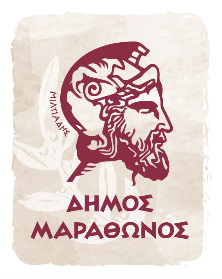 ΕΛΛΗΝΙΚΗ ΔΗΜΟΚΡΑΤΙΑΝΟΜΟΣ ΑΤΤΙΚΗΣΔΗΜΟΣ ΜΑΡΑΘΩΝΟΣΑΥΤΟΤΕΛΕΣ ΤΜΗΜΑ ΠΡΟΓΡΑΜΜΑΤΙΣΜΟΥ,ΟΡΓΑΝΩΣΗΣ ΚΑΙ ΠΛΗΡΟΦΟΡΙΚΗΣΕΡΓΟ:ΠΡΟΜΗΘΕΙΑ ΣΥΣΤΗΜΑΤΩΝ ΤΕΧΝΟΛΟΓΙΑΣ ΠΛΗΡΟΦΟΡΙΚΗΣ ΕΤΟΥΣ 2020Φορέας:Φορέας:Δήμος ΜαραθώνοςΠροϋπολογισμός:Προϋπολογισμός:76.605,00  Ευρώ πλέον Φ.Π.Α.Πόροι:Πόροι:ΣΑΤΑ & Ίδιοι πόροι 2020Α/Α ΕίδοςΜ.Μ.Α.Τ.ΠοσότηταΤιμή Μον. (Ευρώ)Δαπάνη (Ευρώ)1Ηλεκτρονικός Υπολογιστής – Τύπος Α(CPV: 30237300-2)Τεμ.1.1172Ηλεκτρονικός Υπολογιστής – Τύπος B(CPV: 30237300-2)Τεμ.1.213Οθόνη ηλεκτρονικού υπολογιστή – Τύπος Α(CPV: 30231310-3)Τεμ.1.3254Οθόνη ηλεκτρονικού υπολογιστή – Τύπος Β(CPV: 30231310-3)Τεμ.1.415Μονάδα αποθήκευσης - Σκληρός Δίσκος Server – Τύπος Α(CPV: 30233130-1)Τεμ.1.586Μονάδα αποθήκευσης - Σκληρός Δίσκος Server – Τύπος Β(CPV: 30233130-1)Τεμ.1.657Πακέτο λογισμικού τηλεπρόσβασης(CPV: 48514000-4)Τεμ.1.718Πακέτο λογισμικού δημιουργίας κειμένων, σχεδίασης, απεικόνισης, προγραμματισμού και παραγωγικότητας – Τύπος Α(CPV: 48300000-1)Τεμ.1.859Gigabit POE Switch - Τύπος Α(CPV: 32420000-3)Τεμ.1.9410Gigabit POE Switch - Τύπος B(CPV: 32420000-3)Τεμ.1.10111Τηλεφωνική συσκευή(CPV: 32550000-3)Τεμ.1.113012Ετικετογράφος(CPV: 30174000-9)Τεμ.1.12113RACK 42u(CPV: 32571000-6)Τεμ.1.13114Καλώδια επικοινωνιών(CPV: 32572000-3)Κατ’ αποκοπή1.14Διάφορες ποσότητες15Θερμικός εκτυπωτής(CPV: 30000000-9)Τεμ.1.15716Sheetfed scanner(CPV: 30216110-0)Τεμ.1.16717Όργανο ελέγχου ποιότητας και εντοπισμού προβλημάτων στο δίκτυο δεδομένων(CPV: 31682210-5)Τεμ.1.17118Όργανο ελέγχου ποιότητας και εντοπισμού προβλημάτων στο δίκτυο φωνής(CPV: 31682210-5)Τεμ.1.18119Μνήμη τυχαίας προσπέλασης (RAM) Τύπος Α(CPV: 30236110-6)Τεμ.1.19420Μνήμη τυχαίας προσπέλασης (RAM) Τύπος Β(CPV: 30236110-6)Τεμ.1.20421Μονάδες αποθήκευσης μνήμης φλας USB Τύπος Α(CPV: 30233180-6)Τεμ.1.211322Μονάδες αποθήκευσης μνήμης φλας USB Τύπος Β(CPV: 30233180-6)Τεμ.1.22223Ασφαλείς Διατάξεις Δημιουργίας Υπογραφής USB tokens(CPV: 30237132-3)Τεμ.1.23524Web Camera(CPV: 30237240-3)Τεμ.1.24225Σετ πληκτρολόγιο και ποντίκι Η/Υ(CPV: 30237200-1)Τεμ.1.253Σύνολο δαπάνης ομάδας Α χωρίς Φ.Π.Α.Σύνολο δαπάνης ομάδας Α χωρίς Φ.Π.Α.Σύνολο δαπάνης ομάδας Α χωρίς Φ.Π.Α.Σύνολο δαπάνης ομάδας Α χωρίς Φ.Π.Α.Σύνολο δαπάνης ομάδας Α χωρίς Φ.Π.Α.Σύνολο δαπάνης ομάδας Α χωρίς Φ.Π.Α.Φ.Π.Α. 24%Φ.Π.Α. 24%Φ.Π.Α. 24%Φ.Π.Α. 24%Φ.Π.Α. 24%Φ.Π.Α. 24%ΣύνολοΣύνολοΣύνολοΣύνολοΣύνολοΣύνολοΑ/Α ΕίδοςΜ.Μ.Α.Τ.ΠοσότηταΤιμή Μον. (Ευρώ)Δαπάνη (Ευρώ)1Μηχάνημα αναπαραγωγής εγγράφων (CPV: 30121300-6) Τεμ.2.12Σύνολο δαπάνης ομάδας Γ χωρίς Φ.Π.Α.Σύνολο δαπάνης ομάδας Γ χωρίς Φ.Π.Α.Σύνολο δαπάνης ομάδας Γ χωρίς Φ.Π.Α.Σύνολο δαπάνης ομάδας Γ χωρίς Φ.Π.Α.Σύνολο δαπάνης ομάδας Γ χωρίς Φ.Π.Α.Σύνολο δαπάνης ομάδας Γ χωρίς Φ.Π.Α.Φ.Π.Α. 24%Φ.Π.Α. 24%Φ.Π.Α. 24%Φ.Π.Α. 24%Φ.Π.Α. 24%Φ.Π.Α. 24%ΣύνολοΣύνολοΣύνολοΣύνολοΣύνολοΣύνολοΑ/Α ΕίδοςΜ.Μ.Α.Τ.ΠοσότηταΤιμή Μον. (Ευρώ)Δαπάνη (Ευρώ)1Antivirus (CPV: 48761000-0)Τεμ.3.1115Σύνολο δαπάνης ομάδας Γ χωρίς Φ.Π.Α.Σύνολο δαπάνης ομάδας Γ χωρίς Φ.Π.Α.Σύνολο δαπάνης ομάδας Γ χωρίς Φ.Π.Α.Σύνολο δαπάνης ομάδας Γ χωρίς Φ.Π.Α.Σύνολο δαπάνης ομάδας Γ χωρίς Φ.Π.Α.Σύνολο δαπάνης ομάδας Γ χωρίς Φ.Π.Α.Φ.Π.Α. 24%Φ.Π.Α. 24%Φ.Π.Α. 24%Φ.Π.Α. 24%Φ.Π.Α. 24%Φ.Π.Α. 24%ΣύνολοΣύνολοΣύνολοΣύνολοΣύνολοΣύνολοΑ/Α ΕίδοςΜ.Μ.Α.Τ.ΠοσότηταΤιμή Μον. (Ευρώ)Δαπάνη (Ευρώ)1Πακέτο λογισμικού σχεδίασης με τη βοήθεια ηλεκτρονικού υπολογιστή (CAD) (CPV: 48321000-4) Τεμ.4.12Σύνολο δαπάνης ομάδας Γ χωρίς Φ.Π.Α.Σύνολο δαπάνης ομάδας Γ χωρίς Φ.Π.Α.Σύνολο δαπάνης ομάδας Γ χωρίς Φ.Π.Α.Σύνολο δαπάνης ομάδας Γ χωρίς Φ.Π.Α.Σύνολο δαπάνης ομάδας Γ χωρίς Φ.Π.Α.Σύνολο δαπάνης ομάδας Γ χωρίς Φ.Π.Α.Φ.Π.Α. 24%Φ.Π.Α. 24%Φ.Π.Α. 24%Φ.Π.Α. 24%Φ.Π.Α. 24%Φ.Π.Α. 24%ΣύνολοΣύνολοΣύνολοΣύνολοΣύνολοΣύνολοΑ/Α ΕίδοςΜ.Μ.Α.Τ.ΠοσότηταΤιμή Μον. (Ευρώ)Δαπάνη (Ευρώ)1Ηλεκτρονικός Υπολογιστής – Τύπος Α(CPV: 30237300-2)Τεμ.5.122Οθόνη ηλεκτρονικού υπολογιστή – Τύπος Α(CPV: 30231310-3)Τεμ.5.223Πακέτο λογισμικού δημιουργίας κειμένων, σχεδίασης, απεικόνισης, προγραμματισμού και παραγωγικότητας(CPV: 48300000-1)Τεμ.5.32Σύνολο δαπάνης ομάδας Γ χωρίς Φ.Π.Α.Σύνολο δαπάνης ομάδας Γ χωρίς Φ.Π.Α.Σύνολο δαπάνης ομάδας Γ χωρίς Φ.Π.Α.Σύνολο δαπάνης ομάδας Γ χωρίς Φ.Π.Α.Σύνολο δαπάνης ομάδας Γ χωρίς Φ.Π.Α.Σύνολο δαπάνης ομάδας Γ χωρίς Φ.Π.Α.Φ.Π.Α. 24%Φ.Π.Α. 24%Φ.Π.Α. 24%Φ.Π.Α. 24%Φ.Π.Α. 24%Φ.Π.Α. 24%ΣύνολοΣύνολοΣύνολοΣύνολοΣύνολοΣύνολοΑ/Α ΕίδοςΜ.Μ.Α.Τ.ΠοσότηταΤιμή Μον. (Ευρώ)Δαπάνη (Ευρώ)1Όργανο ελέγχου ποιότητας και εντοπισμού προβλημάτων στο δίκτυο δεδομένων(CPV: 31682210-5)Τεμ.6.112Όργανο ελέγχου ποιότητας και εντοπισμού προβλημάτων στο δίκτυο φωνής(CPV: 31682210-5)Τεμ.6.21Σύνολο δαπάνης ομάδας Γ χωρίς Φ.Π.Α.Σύνολο δαπάνης ομάδας Γ χωρίς Φ.Π.Α.Σύνολο δαπάνης ομάδας Γ χωρίς Φ.Π.Α.Σύνολο δαπάνης ομάδας Γ χωρίς Φ.Π.Α.Σύνολο δαπάνης ομάδας Γ χωρίς Φ.Π.Α.Σύνολο δαπάνης ομάδας Γ χωρίς Φ.Π.Α.Φ.Π.Α. 24%Φ.Π.Α. 24%Φ.Π.Α. 24%Φ.Π.Α. 24%Φ.Π.Α. 24%Φ.Π.Α. 24%ΣύνολοΣύνολοΣύνολοΣύνολοΣύνολοΣύνολοΑ/Α ΕίδοςΜ.Μ.Α.Τ.ΠοσότηταΤιμή Μον. (Ευρώ)Δαπάνη (Ευρώ)1Πακέτο λογισμικού Διαχείρισης Δημοσίων Συμβάσεων(CPV: 48331000-7) Τεμ.7.11Σύνολο δαπάνης ομάδας Γ χωρίς Φ.Π.Α.Σύνολο δαπάνης ομάδας Γ χωρίς Φ.Π.Α.Σύνολο δαπάνης ομάδας Γ χωρίς Φ.Π.Α.Σύνολο δαπάνης ομάδας Γ χωρίς Φ.Π.Α.Σύνολο δαπάνης ομάδας Γ χωρίς Φ.Π.Α.Σύνολο δαπάνης ομάδας Γ χωρίς Φ.Π.Α.Φ.Π.Α. 24%Φ.Π.Α. 24%Φ.Π.Α. 24%Φ.Π.Α. 24%Φ.Π.Α. 24%Φ.Π.Α. 24%ΣύνολοΣύνολοΣύνολοΣύνολοΣύνολοΣύνολοΣύνολο ομάδας Α’Σύνολο ομάδας Β’Σύνολο ομάδας Γ’Σύνολο ομάδας Δ’Σύνολο ομάδας Ε’Σύνολο ομάδας ΣΤ’Σύνολο ομάδας Ζ’Άθροισμα δαπάνηςΦ.Π.Α. 24%Γενικό ΣύνολοΝέα Μάκρη      /       / 2020Ο ΠΡΟΣΦΕΡΩΝΕΛΛΗΝΙΚΗ ΔΗΜΟΚΡΑΤΙΑΝΟΜΟΣ ΑΤΤΙΚΗΣΔΗΜΟΣ ΜΑΡΑΘΩΝΟΣΑΥΤΟΤΕΛΕΣ ΤΜΗΜΑ ΠΡΟΓΡΑΜΜΑΤΙΣΜΟΥ,ΟΡΓΑΝΩΣΗΣ ΚΑΙ ΠΛΗΡΟΦΟΡΙΚΗΣΕΡΓΟ:ΠΡΟΜΗΘΕΙΑ ΣΥΣΤΗΜΑΤΩΝ ΤΕΧΝΟΛΟΓΙΑΣ ΠΛΗΡΟΦΟΡΙΚΗΣ ΕΤΟΥΣ 2020Φορέας:Φορέας:Δήμος ΜαραθώνοςΠροϋπολογισμός:Προϋπολογισμός:76.605,00  Ευρώ πλέον Φ.Π.Α.Πόροι:Πόροι:ΣΑΤΑ & Ίδιοι πόροι 2020Νέα Μάκρη      /       / 2020Ο ΠΡΟΣΦΕΡΩΝ